Маршрут от АВТО/ЖД вокзала Познани к офису IPF по адресу ul.RATAJCZAKA 19Добро пожаловать в Познань! Предлагаем Вам маршрут,благодаря которому Вы быстро доберетесь до нашего офиса.По желанию вещи можно оставить в камере хранения. Она находится на первом этаже в зале, где продают билеты (польск. Dworzec Autobusowy=PKS [Двожец аутобусовы, ПКС]). Стоимость хранения багажа в ячейке камеры хранения в течение суток - 8-12 злотых (оставлять ли вещи в камере хранения уточняйте у менеджера, которому должны позвонить, когда приедете в Познань).Советуем Вам подключить услугу роуминга на украинскую/беларускую сим-карту для контакта с нами до тех пор, пока Вы не приобретете польскую сим-картуПозвоните, что Вы приехали и идете в офис. С автовокзала или торгового центра нужно выйти наружу и двигаться в направлении улицы Wierzbięcice (Вежбенчицэ).ФОТОМАРШРУТОфис находится на расстоянии ровно 1 км от вокзала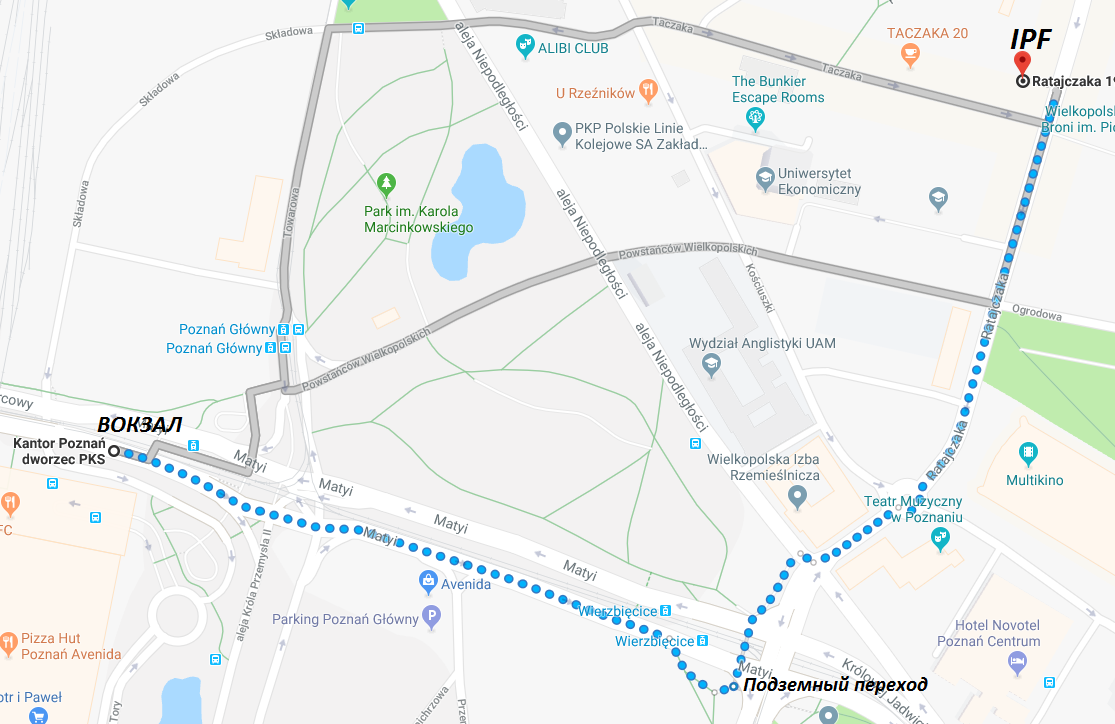 Маршрут в гугл картах: https://www.google.pl/maps/dir/Dworzec+Autobusowy+PKS+Pozna%C5%84+S.A.,+Matyi,+Pozna%C5%84/Ratajczaka+19,+Pozna%C5%84/@52.4032386,16.9163235,17z/data=!4m15!4m14!1m5!1m1!1s0x47045b30659095e1:0x533901ed196fb72b!2m2!1d16.9143367!2d52.4025774!1m5!1m1!1s0x47045b39e749cdb1:0x55f6cbaf81d2f4ff!2m2!1d16.9243554!2d52.405394!3e2!5i1Когда будете возле офиса, звоните намУважаемые работники, большая просьба, если Вы приехали ночью в Познань или очень рано, подождите, пожалуйста, на вокзале до 8:00 утра и тогда набирайте.Не звоните, пожалуйста, в 3 ночи или 4 утра. Работаем с 8:00, ранее физически не сможем скоординировать Вас.Спасибо за понимание! ИНФОРМАЦИЯ О ТАРИФАХ ПОЛЬСКИХ МОБИЛЬНЫХ ОПЕРАТОРОВГде купить: киоск RUCH, минимаркет Żabka, Freszmarket, Eurokiosk и др.Вы хотите поддерживать контакт с близкими также с помощью Viber, WhatsApp или Skype?Активируй дополнительный циклический пакет интернета (можно активировать до всех тарифов):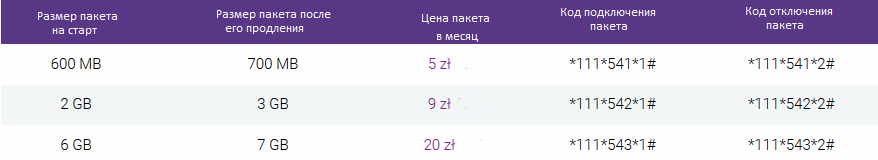 Додатковий інтернет:Дополнительный интернет (однократный, нециклические)СЛОВАРЬ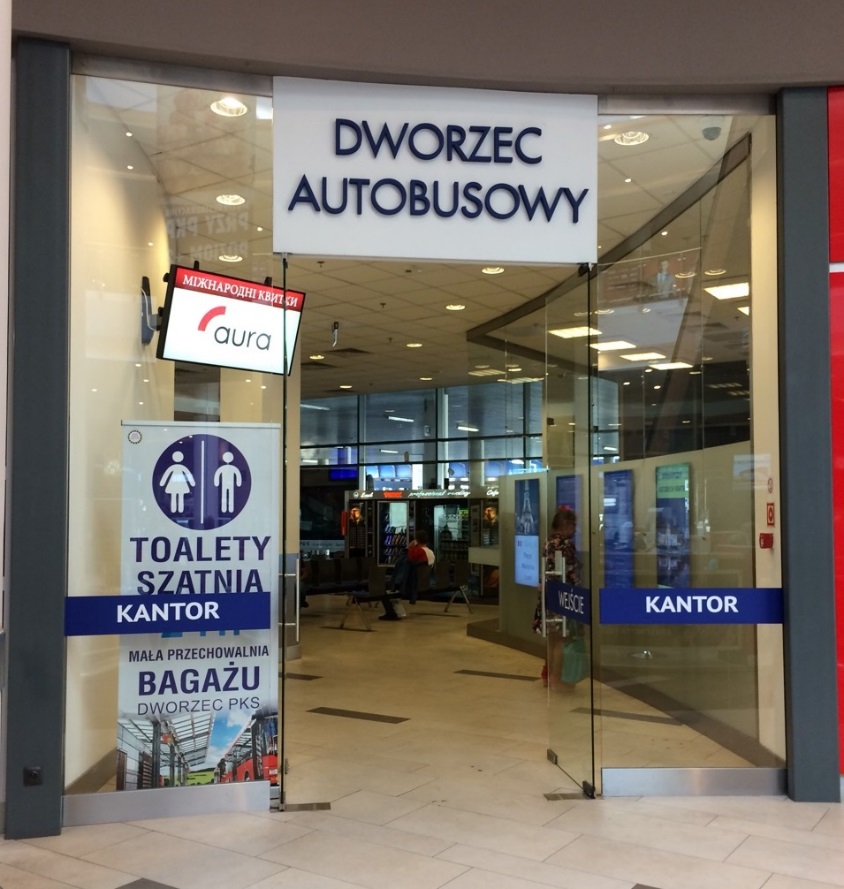 https://www.youtube.com/watch?v=VzDCPe9Um_c – посмотрите видео, как оставить вещи в ячейке камеры храненияhttps://www.youtube.com/watch?v=VzDCPe9Um_c – посмотрите видео, как оставить вещи в ячейке камеры храненияhttps://www.youtube.com/watch?v=VzDCPe9Um_c – посмотрите видео, как оставить вещи в ячейке камеры храненияhttps://www.youtube.com/watch?v=VzDCPe9Um_c – посмотрите видео, как оставить вещи в ячейке камеры храненияЕсли у Вас нету SIM-карты польского оператора, то купите карточку любого оператора в магазине "Ruch" (Рух), который находится сразу возле автовокзала (Dworzec Autobusowy), либо в магазине "1 minute”.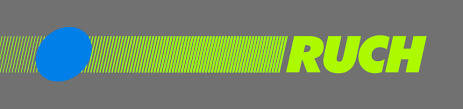 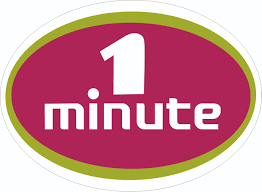 Цена стартового пакета - от 5 злотых, эквивалент этой суммы находится для использования на счету.Если у Вас нету SIM-карты польского оператора, то купите карточку любого оператора в магазине "Ruch" (Рух), который находится сразу возле автовокзала (Dworzec Autobusowy), либо в магазине "1 minute”.Цена стартового пакета - от 5 злотых, эквивалент этой суммы находится для использования на счету.Если у Вас нету SIM-карты польского оператора, то купите карточку любого оператора в магазине "Ruch" (Рух), который находится сразу возле автовокзала (Dworzec Autobusowy), либо в магазине "1 minute”.Цена стартового пакета - от 5 злотых, эквивалент этой суммы находится для использования на счету.Если у Вас нету SIM-карты польского оператора, то купите карточку любого оператора в магазине "Ruch" (Рух), который находится сразу возле автовокзала (Dworzec Autobusowy), либо в магазине "1 minute”.Цена стартового пакета - от 5 злотых, эквивалент этой суммы находится для использования на счету.ПольськийТранскрипцияТранскрипцияТранскрипцияТранскрипцияТранскрипцияКак начать пользоваться?Купить сим-картуProszę kartę Sim прошэ картэ сим (назовите оператора, например, Плей или др.)прошэ картэ сим (назовите оператора, например, Плей или др.)прошэ картэ сим (назовите оператора, например, Плей или др.)прошэ картэ сим (назовите оператора, например, Плей или др.)прошэ картэ сим (назовите оператора, например, Плей или др.)Вложите SIM-карту в телефонВключите телефонПозвоните на любой номер, чтобы активировать свою SIM-картуЗарегистрироватьProszę zarejestrować kartę simпрошэ зарэестровач картэ симпрошэ зарэестровач картэ симпрошэ зарэестровач картэ симпрошэ зарэестровач картэ симпрошэ зарэестровач картэ симВложите SIM-карту в телефонВключите телефонПозвоните на любой номер, чтобы активировать свою SIM-картуПополнить счетProszę o doładowanie na dwadzieścia złotychпрошэ o доладованена дваджешчя злотых (20 зл)прошэ o доладованена дваджешчя злотых (20 зл)прошэ o доладованена дваджешчя злотых (20 зл)прошэ o доладованена дваджешчя злотых (20 зл)прошэ o доладованена дваджешчя злотых (20 зл)Вложите SIM-карту в телефонВключите телефонПозвоните на любой номер, чтобы активировать свою SIM-картуУкраинские операторы, тарифы в роумингеУкраинские операторы, тарифы в роумингеУкраинские операторы, тарифы в роумингеУкраинские операторы, тарифы в роумингеУкраинские операторы, тарифы в роумингеУкраинские операторы, тарифы в роумингеУкраинские операторы, тарифы в роумингеУкраинские операторы, тарифы в роумингеУкраинские операторы, тарифы в роумингеУкраинские операторы, тарифы в роумингеУкраинские операторы, тарифы в роумингеУкраинские операторы, тарифы в роумингеУкраинские операторы, тарифы в роумингеУкраинские операторы, тарифы в роумингеУкраинские операторы, тарифы в роумингеУкраинские операторы, тарифы в роумингеLifeLifeLife«Роуминг Онлайн» (500 МБ на 7 дней за 150 грн; активация - *108*7#), «Легкий на подъем»: тариф посуточный, 10 мин за 25 грн, 100 МБ за 30 грн, 15 SMS за 20 гр; проверить остаток *108#«Роумінг Пазл» https://www.lifecell.ua/uk/mobilnij-zvyazok/roaming/rouming-pazl/ «Роуминг Онлайн» (500 МБ на 7 дней за 150 грн; активация - *108*7#), «Легкий на подъем»: тариф посуточный, 10 мин за 25 грн, 100 МБ за 30 грн, 15 SMS за 20 гр; проверить остаток *108#«Роумінг Пазл» https://www.lifecell.ua/uk/mobilnij-zvyazok/roaming/rouming-pazl/ «Роуминг Онлайн» (500 МБ на 7 дней за 150 грн; активация - *108*7#), «Легкий на подъем»: тариф посуточный, 10 мин за 25 грн, 100 МБ за 30 грн, 15 SMS за 20 гр; проверить остаток *108#«Роумінг Пазл» https://www.lifecell.ua/uk/mobilnij-zvyazok/roaming/rouming-pazl/ «Роуминг Онлайн» (500 МБ на 7 дней за 150 грн; активация - *108*7#), «Легкий на подъем»: тариф посуточный, 10 мин за 25 грн, 100 МБ за 30 грн, 15 SMS за 20 гр; проверить остаток *108#«Роумінг Пазл» https://www.lifecell.ua/uk/mobilnij-zvyazok/roaming/rouming-pazl/ «Роуминг Онлайн» (500 МБ на 7 дней за 150 грн; активация - *108*7#), «Легкий на подъем»: тариф посуточный, 10 мин за 25 грн, 100 МБ за 30 грн, 15 SMS за 20 гр; проверить остаток *108#«Роумінг Пазл» https://www.lifecell.ua/uk/mobilnij-zvyazok/roaming/rouming-pazl/ «Роуминг Онлайн» (500 МБ на 7 дней за 150 грн; активация - *108*7#), «Легкий на подъем»: тариф посуточный, 10 мин за 25 грн, 100 МБ за 30 грн, 15 SMS за 20 гр; проверить остаток *108#«Роумінг Пазл» https://www.lifecell.ua/uk/mobilnij-zvyazok/roaming/rouming-pazl/ «Роуминг Онлайн» (500 МБ на 7 дней за 150 грн; активация - *108*7#), «Легкий на подъем»: тариф посуточный, 10 мин за 25 грн, 100 МБ за 30 грн, 15 SMS за 20 гр; проверить остаток *108#«Роумінг Пазл» https://www.lifecell.ua/uk/mobilnij-zvyazok/roaming/rouming-pazl/ «Роуминг Онлайн» (500 МБ на 7 дней за 150 грн; активация - *108*7#), «Легкий на подъем»: тариф посуточный, 10 мин за 25 грн, 100 МБ за 30 грн, 15 SMS за 20 гр; проверить остаток *108#«Роумінг Пазл» https://www.lifecell.ua/uk/mobilnij-zvyazok/roaming/rouming-pazl/ «Роуминг Онлайн» (500 МБ на 7 дней за 150 грн; активация - *108*7#), «Легкий на подъем»: тариф посуточный, 10 мин за 25 грн, 100 МБ за 30 грн, 15 SMS за 20 гр; проверить остаток *108#«Роумінг Пазл» https://www.lifecell.ua/uk/mobilnij-zvyazok/roaming/rouming-pazl/ «Роуминг Онлайн» (500 МБ на 7 дней за 150 грн; активация - *108*7#), «Легкий на подъем»: тариф посуточный, 10 мин за 25 грн, 100 МБ за 30 грн, 15 SMS за 20 гр; проверить остаток *108#«Роумінг Пазл» https://www.lifecell.ua/uk/mobilnij-zvyazok/roaming/rouming-pazl/ «Роуминг Онлайн» (500 МБ на 7 дней за 150 грн; активация - *108*7#), «Легкий на подъем»: тариф посуточный, 10 мин за 25 грн, 100 МБ за 30 грн, 15 SMS за 20 гр; проверить остаток *108#«Роумінг Пазл» https://www.lifecell.ua/uk/mobilnij-zvyazok/roaming/rouming-pazl/ «Роуминг Онлайн» (500 МБ на 7 дней за 150 грн; активация - *108*7#), «Легкий на подъем»: тариф посуточный, 10 мин за 25 грн, 100 МБ за 30 грн, 15 SMS за 20 гр; проверить остаток *108#«Роумінг Пазл» https://www.lifecell.ua/uk/mobilnij-zvyazok/roaming/rouming-pazl/ «Роуминг Онлайн» (500 МБ на 7 дней за 150 грн; активация - *108*7#), «Легкий на подъем»: тариф посуточный, 10 мин за 25 грн, 100 МБ за 30 грн, 15 SMS за 20 гр; проверить остаток *108#«Роумінг Пазл» https://www.lifecell.ua/uk/mobilnij-zvyazok/roaming/rouming-pazl/ KyivstarKyivstarKyivstar*106# тарифы и услуги за границей, тариф посуточный: 15 минут за 30 грн, 100 МБ за 35 грн, 25 SMS 25 грн. Проверить количество использованных минут, МБ та SMS за день *106*1*2#. Не хватает средств для общения в роуминге? Получите на счет от 100 грн без комиссии. Чтобы заказать, наберите *117#.*106# тарифы и услуги за границей, тариф посуточный: 15 минут за 30 грн, 100 МБ за 35 грн, 25 SMS 25 грн. Проверить количество использованных минут, МБ та SMS за день *106*1*2#. Не хватает средств для общения в роуминге? Получите на счет от 100 грн без комиссии. Чтобы заказать, наберите *117#.*106# тарифы и услуги за границей, тариф посуточный: 15 минут за 30 грн, 100 МБ за 35 грн, 25 SMS 25 грн. Проверить количество использованных минут, МБ та SMS за день *106*1*2#. Не хватает средств для общения в роуминге? Получите на счет от 100 грн без комиссии. Чтобы заказать, наберите *117#.*106# тарифы и услуги за границей, тариф посуточный: 15 минут за 30 грн, 100 МБ за 35 грн, 25 SMS 25 грн. Проверить количество использованных минут, МБ та SMS за день *106*1*2#. Не хватает средств для общения в роуминге? Получите на счет от 100 грн без комиссии. Чтобы заказать, наберите *117#.*106# тарифы и услуги за границей, тариф посуточный: 15 минут за 30 грн, 100 МБ за 35 грн, 25 SMS 25 грн. Проверить количество использованных минут, МБ та SMS за день *106*1*2#. Не хватает средств для общения в роуминге? Получите на счет от 100 грн без комиссии. Чтобы заказать, наберите *117#.*106# тарифы и услуги за границей, тариф посуточный: 15 минут за 30 грн, 100 МБ за 35 грн, 25 SMS 25 грн. Проверить количество использованных минут, МБ та SMS за день *106*1*2#. Не хватает средств для общения в роуминге? Получите на счет от 100 грн без комиссии. Чтобы заказать, наберите *117#.*106# тарифы и услуги за границей, тариф посуточный: 15 минут за 30 грн, 100 МБ за 35 грн, 25 SMS 25 грн. Проверить количество использованных минут, МБ та SMS за день *106*1*2#. Не хватает средств для общения в роуминге? Получите на счет от 100 грн без комиссии. Чтобы заказать, наберите *117#.*106# тарифы и услуги за границей, тариф посуточный: 15 минут за 30 грн, 100 МБ за 35 грн, 25 SMS 25 грн. Проверить количество использованных минут, МБ та SMS за день *106*1*2#. Не хватает средств для общения в роуминге? Получите на счет от 100 грн без комиссии. Чтобы заказать, наберите *117#.*106# тарифы и услуги за границей, тариф посуточный: 15 минут за 30 грн, 100 МБ за 35 грн, 25 SMS 25 грн. Проверить количество использованных минут, МБ та SMS за день *106*1*2#. Не хватает средств для общения в роуминге? Получите на счет от 100 грн без комиссии. Чтобы заказать, наберите *117#.*106# тарифы и услуги за границей, тариф посуточный: 15 минут за 30 грн, 100 МБ за 35 грн, 25 SMS 25 грн. Проверить количество использованных минут, МБ та SMS за день *106*1*2#. Не хватает средств для общения в роуминге? Получите на счет от 100 грн без комиссии. Чтобы заказать, наберите *117#.*106# тарифы и услуги за границей, тариф посуточный: 15 минут за 30 грн, 100 МБ за 35 грн, 25 SMS 25 грн. Проверить количество использованных минут, МБ та SMS за день *106*1*2#. Не хватает средств для общения в роуминге? Получите на счет от 100 грн без комиссии. Чтобы заказать, наберите *117#.*106# тарифы и услуги за границей, тариф посуточный: 15 минут за 30 грн, 100 МБ за 35 грн, 25 SMS 25 грн. Проверить количество использованных минут, МБ та SMS за день *106*1*2#. Не хватает средств для общения в роуминге? Получите на счет от 100 грн без комиссии. Чтобы заказать, наберите *117#.*106# тарифы и услуги за границей, тариф посуточный: 15 минут за 30 грн, 100 МБ за 35 грн, 25 SMS 25 грн. Проверить количество использованных минут, МБ та SMS за день *106*1*2#. Не хватает средств для общения в роуминге? Получите на счет от 100 грн без комиссии. Чтобы заказать, наберите *117#.VodafonVodafonVodafon«Польша, как дома, на день» (20 грн / день): 20 мин, 20 SMS, 20 МБ Интернета, активация - *600*481#.«Польша, как дома, на месяц» (99 грн / 30 дней): 200 мин – на все входящие звонки / исходящие звонки на номера абонентов Vodafone Украина,  200 СМС - на мобильные номера абонентов Украины и Польши.200 МБ, 3G/2G Интернету, активация - *600*480#.Безлимитный мессенджинг (Viber, WhatsApp, Skype) – 40 грн в день.+380 500 400 111 — номер поддержки абонентов (бесплатно с мобильного Vodafone в роуминге).«Польша, как дома, на день» (20 грн / день): 20 мин, 20 SMS, 20 МБ Интернета, активация - *600*481#.«Польша, как дома, на месяц» (99 грн / 30 дней): 200 мин – на все входящие звонки / исходящие звонки на номера абонентов Vodafone Украина,  200 СМС - на мобильные номера абонентов Украины и Польши.200 МБ, 3G/2G Интернету, активация - *600*480#.Безлимитный мессенджинг (Viber, WhatsApp, Skype) – 40 грн в день.+380 500 400 111 — номер поддержки абонентов (бесплатно с мобильного Vodafone в роуминге).«Польша, как дома, на день» (20 грн / день): 20 мин, 20 SMS, 20 МБ Интернета, активация - *600*481#.«Польша, как дома, на месяц» (99 грн / 30 дней): 200 мин – на все входящие звонки / исходящие звонки на номера абонентов Vodafone Украина,  200 СМС - на мобильные номера абонентов Украины и Польши.200 МБ, 3G/2G Интернету, активация - *600*480#.Безлимитный мессенджинг (Viber, WhatsApp, Skype) – 40 грн в день.+380 500 400 111 — номер поддержки абонентов (бесплатно с мобильного Vodafone в роуминге).«Польша, как дома, на день» (20 грн / день): 20 мин, 20 SMS, 20 МБ Интернета, активация - *600*481#.«Польша, как дома, на месяц» (99 грн / 30 дней): 200 мин – на все входящие звонки / исходящие звонки на номера абонентов Vodafone Украина,  200 СМС - на мобильные номера абонентов Украины и Польши.200 МБ, 3G/2G Интернету, активация - *600*480#.Безлимитный мессенджинг (Viber, WhatsApp, Skype) – 40 грн в день.+380 500 400 111 — номер поддержки абонентов (бесплатно с мобильного Vodafone в роуминге).«Польша, как дома, на день» (20 грн / день): 20 мин, 20 SMS, 20 МБ Интернета, активация - *600*481#.«Польша, как дома, на месяц» (99 грн / 30 дней): 200 мин – на все входящие звонки / исходящие звонки на номера абонентов Vodafone Украина,  200 СМС - на мобильные номера абонентов Украины и Польши.200 МБ, 3G/2G Интернету, активация - *600*480#.Безлимитный мессенджинг (Viber, WhatsApp, Skype) – 40 грн в день.+380 500 400 111 — номер поддержки абонентов (бесплатно с мобильного Vodafone в роуминге).«Польша, как дома, на день» (20 грн / день): 20 мин, 20 SMS, 20 МБ Интернета, активация - *600*481#.«Польша, как дома, на месяц» (99 грн / 30 дней): 200 мин – на все входящие звонки / исходящие звонки на номера абонентов Vodafone Украина,  200 СМС - на мобильные номера абонентов Украины и Польши.200 МБ, 3G/2G Интернету, активация - *600*480#.Безлимитный мессенджинг (Viber, WhatsApp, Skype) – 40 грн в день.+380 500 400 111 — номер поддержки абонентов (бесплатно с мобильного Vodafone в роуминге).«Польша, как дома, на день» (20 грн / день): 20 мин, 20 SMS, 20 МБ Интернета, активация - *600*481#.«Польша, как дома, на месяц» (99 грн / 30 дней): 200 мин – на все входящие звонки / исходящие звонки на номера абонентов Vodafone Украина,  200 СМС - на мобильные номера абонентов Украины и Польши.200 МБ, 3G/2G Интернету, активация - *600*480#.Безлимитный мессенджинг (Viber, WhatsApp, Skype) – 40 грн в день.+380 500 400 111 — номер поддержки абонентов (бесплатно с мобильного Vodafone в роуминге).«Польша, как дома, на день» (20 грн / день): 20 мин, 20 SMS, 20 МБ Интернета, активация - *600*481#.«Польша, как дома, на месяц» (99 грн / 30 дней): 200 мин – на все входящие звонки / исходящие звонки на номера абонентов Vodafone Украина,  200 СМС - на мобильные номера абонентов Украины и Польши.200 МБ, 3G/2G Интернету, активация - *600*480#.Безлимитный мессенджинг (Viber, WhatsApp, Skype) – 40 грн в день.+380 500 400 111 — номер поддержки абонентов (бесплатно с мобильного Vodafone в роуминге).«Польша, как дома, на день» (20 грн / день): 20 мин, 20 SMS, 20 МБ Интернета, активация - *600*481#.«Польша, как дома, на месяц» (99 грн / 30 дней): 200 мин – на все входящие звонки / исходящие звонки на номера абонентов Vodafone Украина,  200 СМС - на мобильные номера абонентов Украины и Польши.200 МБ, 3G/2G Интернету, активация - *600*480#.Безлимитный мессенджинг (Viber, WhatsApp, Skype) – 40 грн в день.+380 500 400 111 — номер поддержки абонентов (бесплатно с мобильного Vodafone в роуминге).«Польша, как дома, на день» (20 грн / день): 20 мин, 20 SMS, 20 МБ Интернета, активация - *600*481#.«Польша, как дома, на месяц» (99 грн / 30 дней): 200 мин – на все входящие звонки / исходящие звонки на номера абонентов Vodafone Украина,  200 СМС - на мобильные номера абонентов Украины и Польши.200 МБ, 3G/2G Интернету, активация - *600*480#.Безлимитный мессенджинг (Viber, WhatsApp, Skype) – 40 грн в день.+380 500 400 111 — номер поддержки абонентов (бесплатно с мобильного Vodafone в роуминге).«Польша, как дома, на день» (20 грн / день): 20 мин, 20 SMS, 20 МБ Интернета, активация - *600*481#.«Польша, как дома, на месяц» (99 грн / 30 дней): 200 мин – на все входящие звонки / исходящие звонки на номера абонентов Vodafone Украина,  200 СМС - на мобильные номера абонентов Украины и Польши.200 МБ, 3G/2G Интернету, активация - *600*480#.Безлимитный мессенджинг (Viber, WhatsApp, Skype) – 40 грн в день.+380 500 400 111 — номер поддержки абонентов (бесплатно с мобильного Vodafone в роуминге).«Польша, как дома, на день» (20 грн / день): 20 мин, 20 SMS, 20 МБ Интернета, активация - *600*481#.«Польша, как дома, на месяц» (99 грн / 30 дней): 200 мин – на все входящие звонки / исходящие звонки на номера абонентов Vodafone Украина,  200 СМС - на мобильные номера абонентов Украины и Польши.200 МБ, 3G/2G Интернету, активация - *600*480#.Безлимитный мессенджинг (Viber, WhatsApp, Skype) – 40 грн в день.+380 500 400 111 — номер поддержки абонентов (бесплатно с мобильного Vodafone в роуминге).«Польша, как дома, на день» (20 грн / день): 20 мин, 20 SMS, 20 МБ Интернета, активация - *600*481#.«Польша, как дома, на месяц» (99 грн / 30 дней): 200 мин – на все входящие звонки / исходящие звонки на номера абонентов Vodafone Украина,  200 СМС - на мобильные номера абонентов Украины и Польши.200 МБ, 3G/2G Интернету, активация - *600*480#.Безлимитный мессенджинг (Viber, WhatsApp, Skype) – 40 грн в день.+380 500 400 111 — номер поддержки абонентов (бесплатно с мобильного Vodafone в роуминге).Lycamobile(сим-карту заказывать по почте на сайте)Lycamobile(сим-карту заказывать по почте на сайте)Lycamobile(сим-карту заказывать по почте на сайте)Исходящие звонки - бесплатно на Лайкамобайл, на другие операторы - 1.50/ мин, СМС - 1.00 грн, входящий звонок - 1.00 /мин, входящее СМС - бесплатно, 150/30 дней - 1 Гб Интернета в ЕС роуминге (активация *139*1021# ),200/30 дней - 2 Гб Интернета в ЕС роуминге (*139*1022#).Исходящие звонки - бесплатно на Лайкамобайл, на другие операторы - 1.50/ мин, СМС - 1.00 грн, входящий звонок - 1.00 /мин, входящее СМС - бесплатно, 150/30 дней - 1 Гб Интернета в ЕС роуминге (активация *139*1021# ),200/30 дней - 2 Гб Интернета в ЕС роуминге (*139*1022#).Исходящие звонки - бесплатно на Лайкамобайл, на другие операторы - 1.50/ мин, СМС - 1.00 грн, входящий звонок - 1.00 /мин, входящее СМС - бесплатно, 150/30 дней - 1 Гб Интернета в ЕС роуминге (активация *139*1021# ),200/30 дней - 2 Гб Интернета в ЕС роуминге (*139*1022#).Исходящие звонки - бесплатно на Лайкамобайл, на другие операторы - 1.50/ мин, СМС - 1.00 грн, входящий звонок - 1.00 /мин, входящее СМС - бесплатно, 150/30 дней - 1 Гб Интернета в ЕС роуминге (активация *139*1021# ),200/30 дней - 2 Гб Интернета в ЕС роуминге (*139*1022#).Исходящие звонки - бесплатно на Лайкамобайл, на другие операторы - 1.50/ мин, СМС - 1.00 грн, входящий звонок - 1.00 /мин, входящее СМС - бесплатно, 150/30 дней - 1 Гб Интернета в ЕС роуминге (активация *139*1021# ),200/30 дней - 2 Гб Интернета в ЕС роуминге (*139*1022#).Исходящие звонки - бесплатно на Лайкамобайл, на другие операторы - 1.50/ мин, СМС - 1.00 грн, входящий звонок - 1.00 /мин, входящее СМС - бесплатно, 150/30 дней - 1 Гб Интернета в ЕС роуминге (активация *139*1021# ),200/30 дней - 2 Гб Интернета в ЕС роуминге (*139*1022#).Исходящие звонки - бесплатно на Лайкамобайл, на другие операторы - 1.50/ мин, СМС - 1.00 грн, входящий звонок - 1.00 /мин, входящее СМС - бесплатно, 150/30 дней - 1 Гб Интернета в ЕС роуминге (активация *139*1021# ),200/30 дней - 2 Гб Интернета в ЕС роуминге (*139*1022#).Исходящие звонки - бесплатно на Лайкамобайл, на другие операторы - 1.50/ мин, СМС - 1.00 грн, входящий звонок - 1.00 /мин, входящее СМС - бесплатно, 150/30 дней - 1 Гб Интернета в ЕС роуминге (активация *139*1021# ),200/30 дней - 2 Гб Интернета в ЕС роуминге (*139*1022#).Исходящие звонки - бесплатно на Лайкамобайл, на другие операторы - 1.50/ мин, СМС - 1.00 грн, входящий звонок - 1.00 /мин, входящее СМС - бесплатно, 150/30 дней - 1 Гб Интернета в ЕС роуминге (активация *139*1021# ),200/30 дней - 2 Гб Интернета в ЕС роуминге (*139*1022#).Исходящие звонки - бесплатно на Лайкамобайл, на другие операторы - 1.50/ мин, СМС - 1.00 грн, входящий звонок - 1.00 /мин, входящее СМС - бесплатно, 150/30 дней - 1 Гб Интернета в ЕС роуминге (активация *139*1021# ),200/30 дней - 2 Гб Интернета в ЕС роуминге (*139*1022#).Исходящие звонки - бесплатно на Лайкамобайл, на другие операторы - 1.50/ мин, СМС - 1.00 грн, входящий звонок - 1.00 /мин, входящее СМС - бесплатно, 150/30 дней - 1 Гб Интернета в ЕС роуминге (активация *139*1021# ),200/30 дней - 2 Гб Интернета в ЕС роуминге (*139*1022#).Исходящие звонки - бесплатно на Лайкамобайл, на другие операторы - 1.50/ мин, СМС - 1.00 грн, входящий звонок - 1.00 /мин, входящее СМС - бесплатно, 150/30 дней - 1 Гб Интернета в ЕС роуминге (активация *139*1021# ),200/30 дней - 2 Гб Интернета в ЕС роуминге (*139*1022#).Исходящие звонки - бесплатно на Лайкамобайл, на другие операторы - 1.50/ мин, СМС - 1.00 грн, входящий звонок - 1.00 /мин, входящее СМС - бесплатно, 150/30 дней - 1 Гб Интернета в ЕС роуминге (активация *139*1021# ),200/30 дней - 2 Гб Интернета в ЕС роуминге (*139*1022#).Беларуские операторы, тарифы в роумингеБеларуские операторы, тарифы в роумингеБеларуские операторы, тарифы в роумингеБеларуские операторы, тарифы в роумингеБеларуские операторы, тарифы в роумингеБеларуские операторы, тарифы в роумингеБеларуские операторы, тарифы в роумингеБеларуские операторы, тарифы в роумингеБеларуские операторы, тарифы в роумингеБеларуские операторы, тарифы в роумингеБеларуские операторы, тарифы в роумингеБеларуские операторы, тарифы в роумингеБеларуские операторы, тарифы в роумингеБеларуские операторы, тарифы в роумингеБеларуские операторы, тарифы в роумингеБеларуские операторы, тарифы в роумингеLifeИнтернетИнтернетИнтернетИнтернетИнтернетИнтернетМинутыМинутыМинутыМинутыМинутыСМССМССМССМСLife100 МБ100 МБ100 МБ*8406#*8406#9,90 руб/30 суток20 минут20 минут*8408#14,90 руб/30 сут14,90 руб/30 сут20 смс*8410#*8410#2,90 руб/30 сутLife250 МБ250 МБ250 МБ*8407#*8407#14,90 руб/30 суток50 минут50 минут*8409#24,90 руб/30 сут24,90 руб/30 сут50 SMS*8411#*8411#5,90 руб/30 сутLife500 МБ500 МБ500 МБ*8412#  *8412#  19,90 руб/30 сутокВходящие Входящие Входящие Исходящие на польск.оператора OrangeИсходящие на польск.оператора OrangeИсходящие на польск.оператора OrangeИсходящие в РБИсходящие в РБИсходящие в РБСмс Смс Смс Интеренет Интеренет МТСМТС0,89 руб0,89 руб0,89 руб2,39 руб2,39 руб2,39 руб4,72 руб4,72 руб4,72 руб0,48 руб0,48 руб0,48 руб6,38 руб - 1 Мб6,38 руб - 1 МбБольше информации https://www.mts.by/roaming/i_roaming/geography/europe/poland/?print=Y Больше информации https://www.mts.by/roaming/i_roaming/geography/europe/poland/?print=Y Больше информации https://www.mts.by/roaming/i_roaming/geography/europe/poland/?print=Y Больше информации https://www.mts.by/roaming/i_roaming/geography/europe/poland/?print=Y Больше информации https://www.mts.by/roaming/i_roaming/geography/europe/poland/?print=Y Больше информации https://www.mts.by/roaming/i_roaming/geography/europe/poland/?print=Y Больше информации https://www.mts.by/roaming/i_roaming/geography/europe/poland/?print=Y Больше информации https://www.mts.by/roaming/i_roaming/geography/europe/poland/?print=Y Больше информации https://www.mts.by/roaming/i_roaming/geography/europe/poland/?print=Y Больше информации https://www.mts.by/roaming/i_roaming/geography/europe/poland/?print=Y Больше информации https://www.mts.by/roaming/i_roaming/geography/europe/poland/?print=Y Больше информации https://www.mts.by/roaming/i_roaming/geography/europe/poland/?print=Y Больше информации https://www.mts.by/roaming/i_roaming/geography/europe/poland/?print=Y Больше информации https://www.mts.by/roaming/i_roaming/geography/europe/poland/?print=Y Больше информации https://www.mts.by/roaming/i_roaming/geography/europe/poland/?print=Y Больше информации https://www.mts.by/roaming/i_roaming/geography/europe/poland/?print=Y ВелкомВелком0,480,480,482,08 руб2,08 руб2,08 руб2,91 руб2,91 руб2,91 руб0,48 руб0,48 руб0,48 руб5,30 руб - 1 Мб5,30 руб - 1 МбБольше информации https://www.velcom.by/ru/private/roaming/29604.htmБольше информации https://www.velcom.by/ru/private/roaming/29604.htmБольше информации https://www.velcom.by/ru/private/roaming/29604.htmБольше информации https://www.velcom.by/ru/private/roaming/29604.htmБольше информации https://www.velcom.by/ru/private/roaming/29604.htmБольше информации https://www.velcom.by/ru/private/roaming/29604.htmБольше информации https://www.velcom.by/ru/private/roaming/29604.htmБольше информации https://www.velcom.by/ru/private/roaming/29604.htmБольше информации https://www.velcom.by/ru/private/roaming/29604.htmБольше информации https://www.velcom.by/ru/private/roaming/29604.htmБольше информации https://www.velcom.by/ru/private/roaming/29604.htmБольше информации https://www.velcom.by/ru/private/roaming/29604.htmБольше информации https://www.velcom.by/ru/private/roaming/29604.htmБольше информации https://www.velcom.by/ru/private/roaming/29604.htmБольше информации https://www.velcom.by/ru/private/roaming/29604.htmБольше информации https://www.velcom.by/ru/private/roaming/29604.htm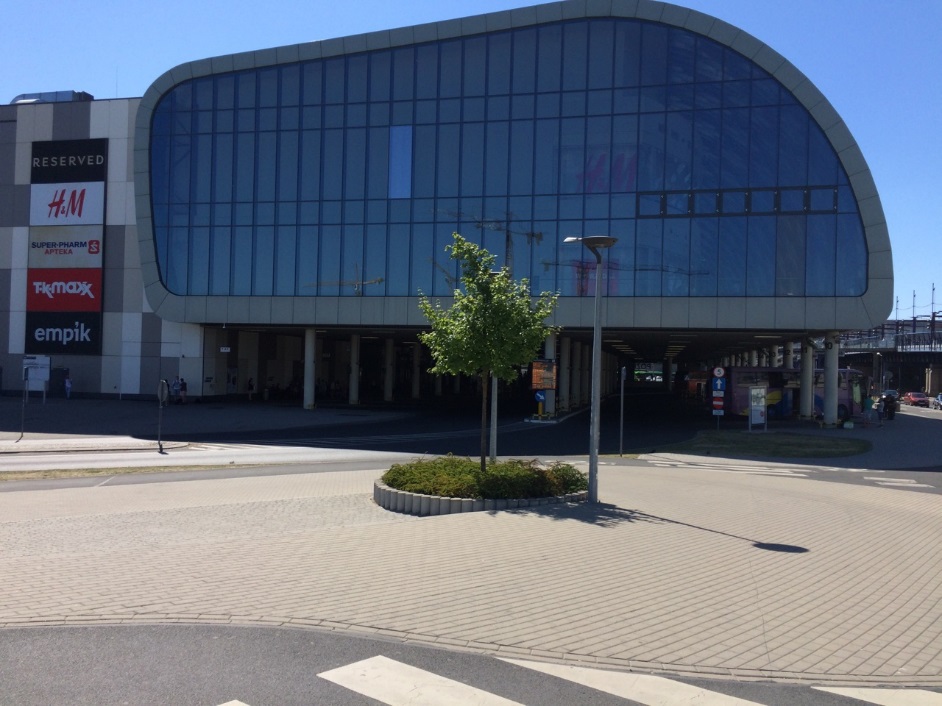 Вокзал должен остаться позади Вас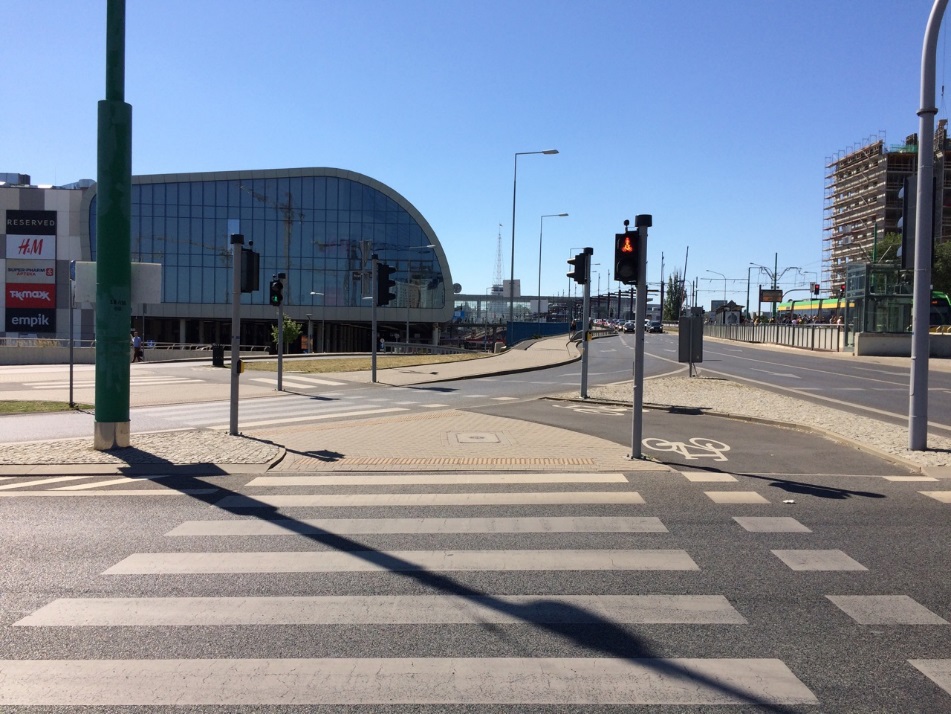 Все время идите прямо до подземного перехода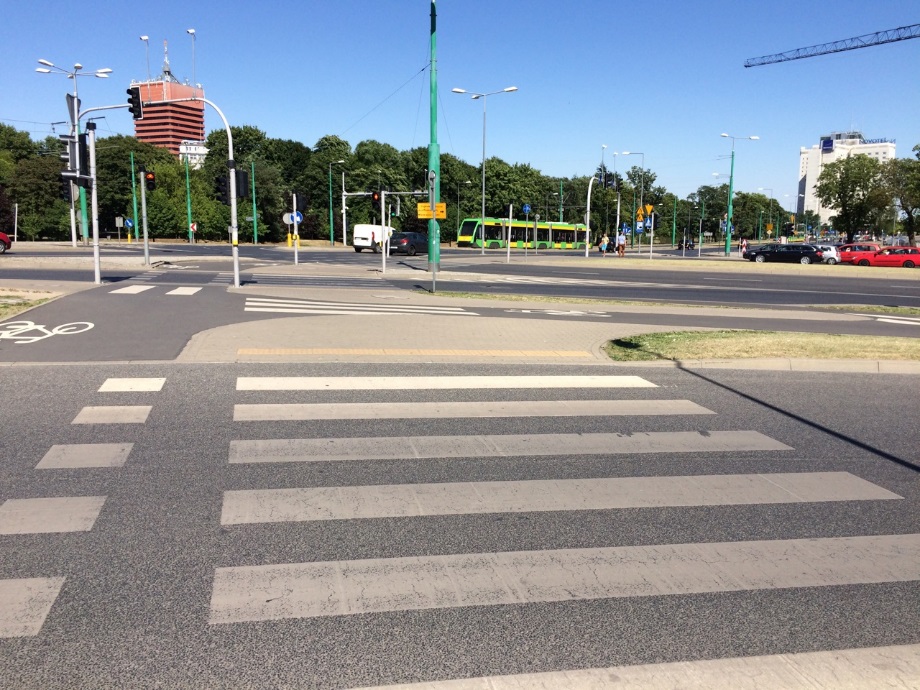 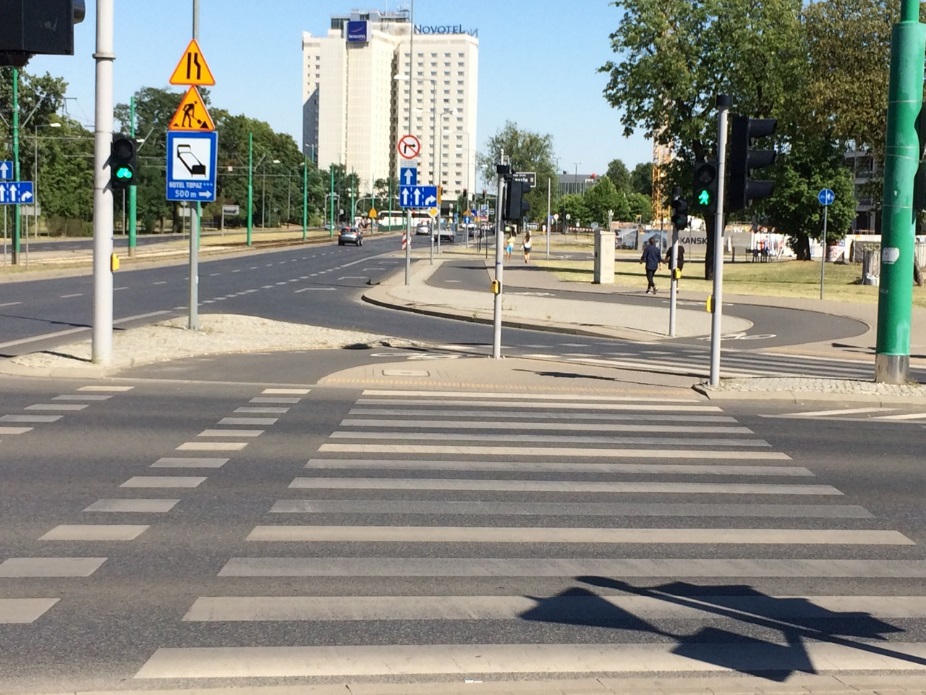 Двигайтесь в направлении большого дома с надписью «Novotel»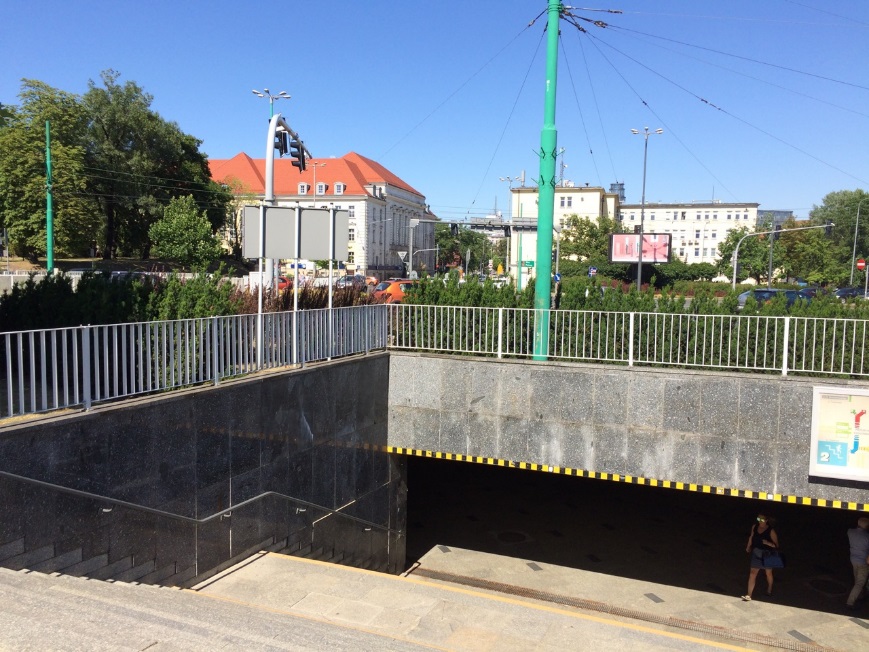 В подземном переходе поверните влево и идите прямо по коридору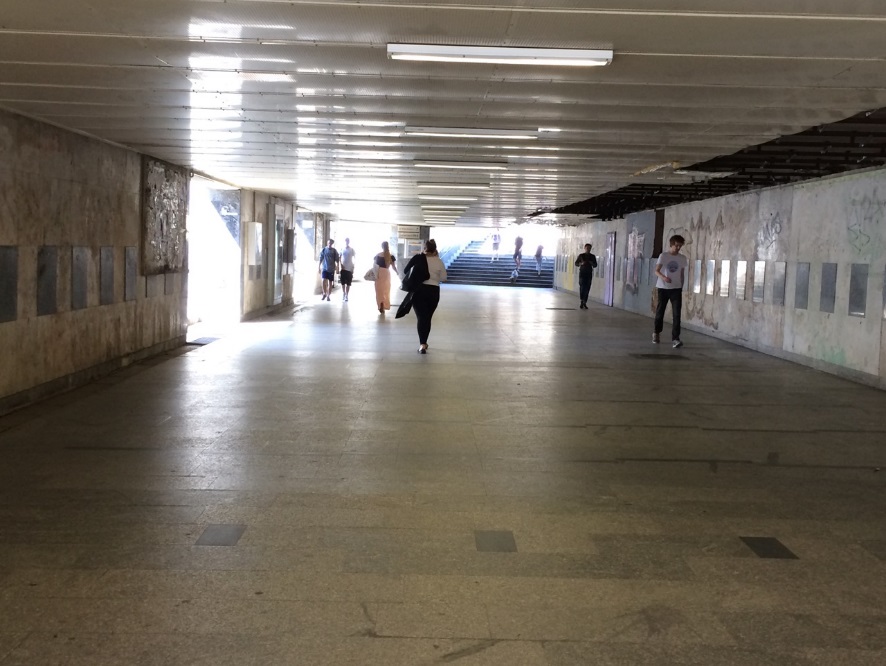 Перейдите на другую сторону улицы, как на фото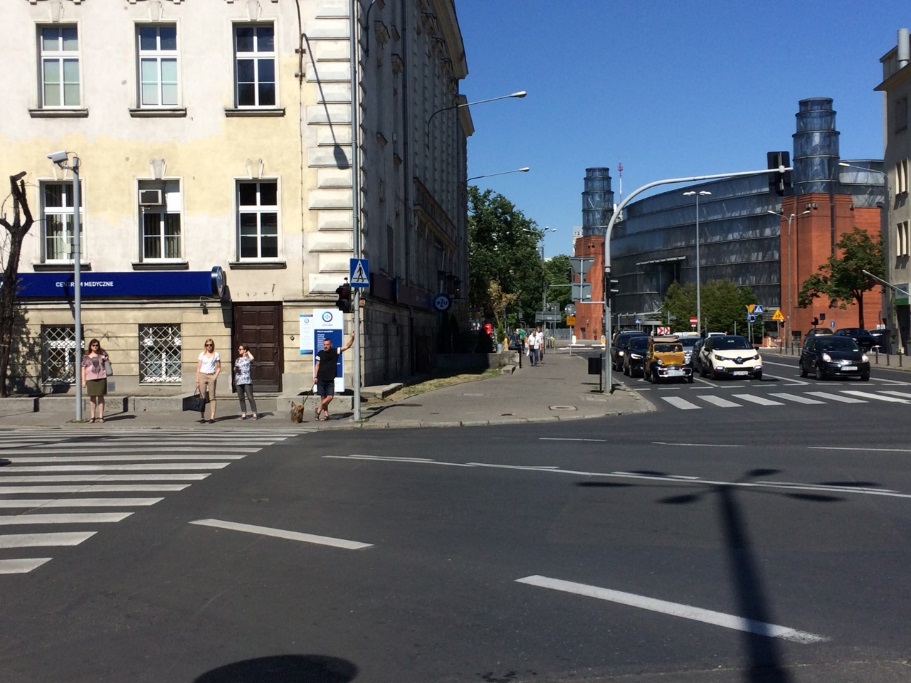 Выйдя из перехода, идите снова все время прямо по левой стороне тротуара, пока не увидите наш офис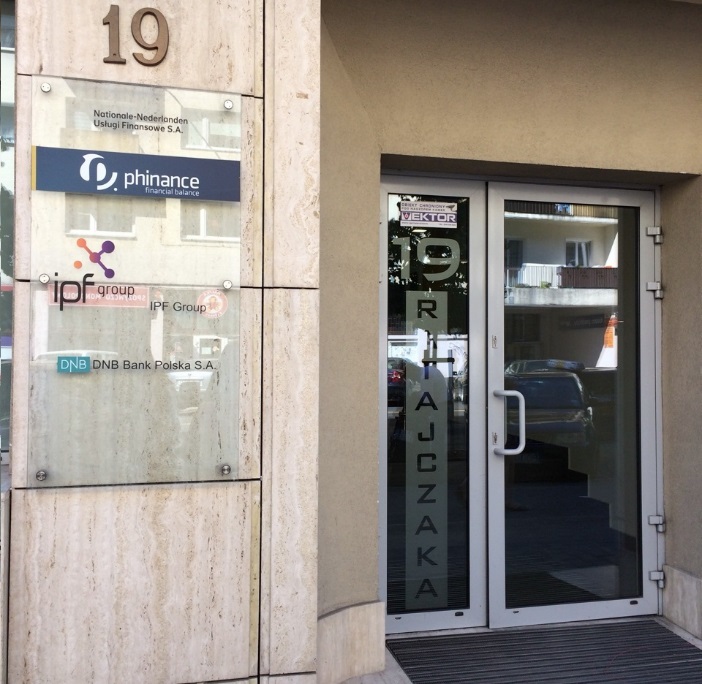 ул. Ratajczaka 19 (Ратайчака)Фирма IPF – 3 этажОльга +48 515 048 488 ViberТатьяна +48 690 552 959 ViberАлёна +48 512 737 955 Viber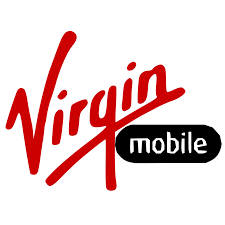 Состояние счета*101# вызовМой номер*121# вызовТарифный план*222*3# вызов*222# вызовПроверка остатка интернет-трафика *108# вызовЦена за месяц0 злотих19 злотих25 злотихМинуты ко всем сетям и стационарные30100 минбезлимитМинуты в Virgin и Play-безлимитбезлимитSms  на все сети30безлимитбезлимитИнтернет 4G LTE300 mbАктивируй бесплатные гигабайты кодом *222*333#15 GbКод активацииДополнительные предложения-GigaGigaNet 5 Gb за 5 зл*222*555#1 зл = 1 GB*222*25*1#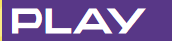 Состояние счетаМой номерТарифний планПроверка остатка интернет-трафикаГорячая линия на украинском языке. Работает с 7 до 24, 7 дней в неделю. Стоимость соединения в соответствии с тарифом оператораГорячая линия на украинском языке. Работает с 7 до 24, 7 дней в неделю. Стоимость соединения в соответствии с тарифом оператораГорячая линия на украинском языке. Работает с 7 до 24, 7 дней в неделю. Стоимость соединения в соответствии с тарифом оператора25 zł на 30 днівTanie połączenia na Ukrainę!Безлимитные разговоры с Украиной на номера Kyivstar, Vodafone и LifecellКод активации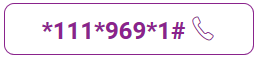 Пакет действителен в тарифах:Formuła Play na KartęPlay na kartę Lubię to!Play na kartęInternet na kartęRedBull Mobile - с кодом *111*981*1#0,29 zł за мин/smsTanie połączenia na Ukrainę!Дешевые звонки и смс в Украине (Kyivstar, Vodafone i Lifecell)Код активацииПакет действителен в тарифах:Formuła Play na KartęPlay na kartę Lubię to!Play na kartęInternet na kartęRedBull Mobile - с кодом *111*981*1#Название тарифаТариф действует в течение, затем блокируются звонкиТариф действует в течение, затем блокируются звонкиТариф действует в течение, затем блокируются звонкиТариф действует в течение, затем блокируются звонкиПополнение в месяцПополнение в месяцПополнение в месяцРазговоры Смс ИнтернетАктивацияFORMUŁA UNLIMITEDПополнение 5-99 зл:Срок действия исходящих звонков - 50 днейСрок действия входящих - 110 днейПополнение 5-99 зл:Срок действия исходящих звонков - 50 днейСрок действия входящих - 110 днейПополнение 5-99 зл:Срок действия исходящих звонков - 50 днейСрок действия входящих - 110 днейПополнение 5-99 зл:Срок действия исходящих звонков - 50 днейСрок действия входящих - 110 дней25 złна 30 дней25 złна 30 дней25 złна 30 дней0,29 zł на все операторы0,09 zł на все операторы6 ГбFormuła 3 w 1Пополнение 5-99 зл:Срок действия исходящих звонков - 50 днейСрок действия входящих - 110 днейПополнение 5-99 зл:Срок действия исходящих звонков - 50 днейСрок действия входящих - 110 днейПополнение 5-99 зл:Срок действия исходящих звонков - 50 днейСрок действия входящих - 110 днейПополнение 5-99 зл:Срок действия исходящих звонков - 50 днейСрок действия входящих - 110 дней14 złна 30 дней14 złна 30 дней14 złна 30 дней0,29 zł на все операторысмс 0,09 zł на все операторы1 ГбFormuła 4 w 1Пополнение 5-99 зл:Срок действия исходящих звонков - 50 днейСрок действия входящих - 110 днейПополнение 5-99 зл:Срок действия исходящих звонков - 50 днейСрок действия входящих - 110 днейПополнение 5-99 зл:Срок действия исходящих звонков - 50 днейСрок действия входящих - 110 днейПополнение 5-99 зл:Срок действия исходящих звонков - 50 днейСрок действия входящих - 110 дней21 złна 30 дней21 złна 30 дней21 złна 30 днейРазговоры в Плее бесплатные, в других - 0,29 złСмс ко всем операторам бесплатно2 Gbпотом 0,02 zł за 100 KBPlay na KartęВходящие действуютВходящие действуютИсходящие Исходящие Исходящие ПополнениеПополнениеРазговоры и смс в Плее бесплатные,смс на др операторы - 0,29 zł,звонки на другие  сети - 0,09 złРазговоры и смс в Плее бесплатные,смс на др операторы - 0,29 zł,звонки на другие  сети - 0,09 zł0,12 zł за 100 KBPlay na Kartę5 дней5 дней65 дней65 дней65 дней5-9 zł5-9 złРазговоры и смс в Плее бесплатные,смс на др операторы - 0,29 zł,звонки на другие  сети - 0,09 złРазговоры и смс в Плее бесплатные,смс на др операторы - 0,29 zł,звонки на другие  сети - 0,09 zł0,12 zł за 100 KBPlay na Kartę10 дней10 дней70 дней70 дней70 дней10-24 zł10-24 złРазговоры и смс в Плее бесплатные,смс на др операторы - 0,29 zł,звонки на другие  сети - 0,09 złРазговоры и смс в Плее бесплатные,смс на др операторы - 0,29 zł,звонки на другие  сети - 0,09 zł0,12 zł за 100 KBPlay na Kartę30 дней30 дней90 дней90 дней90 дней25-49 zł25-49 złРазговоры и смс в Плее бесплатные,смс на др операторы - 0,29 zł,звонки на другие  сети - 0,09 złРазговоры и смс в Плее бесплатные,смс на др операторы - 0,29 zł,звонки на другие  сети - 0,09 zł0,12 zł за 100 KBLubię to!ВходящиеИсходящиеИсходящиеПополнениеПополнениеПополнениеБонусы0,29 zł на все операторы0,09 zł на все операторы250 Mb на стартLubię to!5 дней65 дней65 дней5-9 zł5-9 zł5-9 zł50 Mb0,29 zł на все операторы0,09 zł на все операторы250 Mb на стартLubię to!10 дней70 дней70 дней10-24 zł10-24 zł10-24 zł200 Mb0,29 zł на все операторы0,09 zł на все операторы250 Mb на стартLubię to!30 дней90 дней90 дней25-49 zł25-49 zł25-49 zł500 Mb0,29 zł на все операторы0,09 zł на все операторы250 Mb на стартodNowasim активная без пополнения в течение годаsim активная без пополнения в течение годаsim активная без пополнения в течение годаsim активная без пополнения в течение годаот 5 злот 5 злот 5 злразговоры и смс в Play бесплатныеразговоры и смс в Play бесплатные0,01 zł за 500 KBodNowasim активная без пополнения в течение годаsim активная без пополнения в течение годаsim активная без пополнения в течение годаsim активная без пополнения в течение годаот 5 злот 5 злот 5 зл0,29 zł к другим операторам0,29 zł к другим операторам0,01 zł за 500 KBДополнительные услуги тарифа odNowa:Дополнительные услуги тарифа odNowa:Дополнительные услуги тарифа odNowa:Дополнительные услуги тарифа odNowa:Дополнительные услуги тарифа odNowa:Дополнительные услуги тарифа odNowa:Дополнительные услуги тарифа odNowa:Дополнительные услуги тарифа odNowa:Дополнительные услуги тарифа odNowa:Дополнительные услуги тарифа odNowa:Дополнительные услуги тарифа odNowa:Дополнительные услуги тарифа odNowa: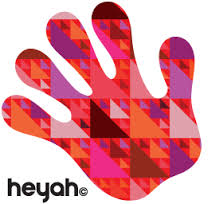 Состояние счетаСостояние счета*108#  (0,04 злотых за каждый оставленный запрос)*108#  (0,04 злотых за каждый оставленный запрос)*108#  (0,04 злотых за каждый оставленный запрос)Мой номерМой номер*100#*100#	Название тарифа	Название тарифаЦенаЦенаКод активации(в течение 72 часов)УсловияУсловияПроверить статус тарифаПроверить статус тарифаОтключение тарифаОтключение тарифаБезлимитные разговоры с выбранными номерами в Украине / Nielimitowane rozmowy z wybranymi numerami na Ukrainę Безлимитные разговоры с выбранными номерами в Украине / Nielimitowane rozmowy z wybranymi numerami na Ukrainę 10 зл в месяц / 1 номерМаксимальное количество номеров – 510 зл в месяц / 1 номерМаксимальное количество номеров – 5*140*273*00380 номер телефона с 9-ти цифр# номера только сети Водафон (МТС), по Польше - 0,55 зл./мин. на мобильные операторы; 0,45 злотых./мин. на стационарные номера номера только сети Водафон (МТС), по Польше - 0,55 зл./мин. на мобильные операторы; 0,45 злотых./мин. на стационарные номера *140*273*2#*140*273*2#Дешевые звонки в Украину на Kyivstar, Vodafone, Lifecell / Tańsze połączenia na Ukrainę do wszystkich sieciДешевые звонки в Украину на Kyivstar, Vodafone, Lifecell / Tańsze połączenia na Ukrainę do wszystkich sieci0,28 зл/ мин0,28 зл/ мин*150*156*2#Только на Kyivstar, Vodafone, LifecellТолько на Kyivstar, Vodafone, Lifecell*150*156*1*150*156*1*150*156*3*150*156*3Дешевые звонки в Украину на Vodafone / Tańsze połączeniana Ukrainę do  vodafoneДешевые звонки в Украину на Vodafone / Tańsze połączeniana Ukrainę do  vodafone0,15 зл/мин0,15 зл/мин*150*157*2#Только на Vodafone (МТС)Только на Vodafone (МТС)*150*157*1*150*157*1*150*157*3*150*157*3Какой бы тариф с дешевыми звонками в Украину Вы не активировали, Вы сможете также одновременно подключить тариф за 25 PLN для звонков на территории Польши и интеренетаКакой бы тариф с дешевыми звонками в Украину Вы не активировали, Вы сможете также одновременно подключить тариф за 25 PLN для звонков на территории Польши и интеренетаКакой бы тариф с дешевыми звонками в Украину Вы не активировали, Вы сможете также одновременно подключить тариф за 25 PLN для звонков на территории Польши и интеренетаКакой бы тариф с дешевыми звонками в Украину Вы не активировали, Вы сможете также одновременно подключить тариф за 25 PLN для звонков на территории Польши и интеренетаКакой бы тариф с дешевыми звонками в Украину Вы не активировали, Вы сможете также одновременно подключить тариф за 25 PLN для звонков на территории Польши и интеренетаКакой бы тариф с дешевыми звонками в Украину Вы не активировали, Вы сможете также одновременно подключить тариф за 25 PLN для звонков на территории Польши и интеренетаКакой бы тариф с дешевыми звонками в Украину Вы не активировали, Вы сможете также одновременно подключить тариф за 25 PLN для звонков на территории Польши и интеренетаКакой бы тариф с дешевыми звонками в Украину Вы не активировали, Вы сможете также одновременно подключить тариф за 25 PLN для звонков на территории Польши и интеренетаКакой бы тариф с дешевыми звонками в Украину Вы не активировали, Вы сможете также одновременно подключить тариф за 25 PLN для звонков на территории Польши и интеренетаКакой бы тариф с дешевыми звонками в Украину Вы не активировали, Вы сможете также одновременно подключить тариф за 25 PLN для звонков на территории Польши и интеренетаКакой бы тариф с дешевыми звонками в Украину Вы не активировали, Вы сможете также одновременно подключить тариф за 25 PLN для звонков на территории Польши и интеренетаБезлимит на разговоры и смс в Польше + 10 гб интернетаБезлимит на разговоры и смс в Польше + 10 гб интернета25 зл/30 дней25 зл/30 дней*150*159*2#10 ГБ Интернета(в том числе 1,61 ГБ в ЕС)Безлимитные разговоры с абонентами любых польских операторов и в роуминге на территории ЕС10 ГБ Интернета(в том числе 1,61 ГБ в ЕС)Безлимитные разговоры с абонентами любых польских операторов и в роуминге на территории ЕС*150*159*1#*150*159*1#*150*159*3#*150*159*3#1 Gb3 Gb5 Gb5 злотых9 злотых12 злотых*140*298*3# вызов*140*298*4# вызов*140*298*5# вызов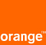 Состояние счета *124*# вызовПроверка остатка интернет-трафика101*01# вызовНазвание ТарифаТариф действует в течение, затем блокируются звонкиЦена / мин по ПольшеЦена смсІнтернетЦена звонков в Украину, Беларусь, ГрузиюЦена смс за границуКод активацииOrange Yes5 zł – 5 дней10 zł – 10 дней20 zł – 20 днейи тд0,29 zł/ мин0,15 zł0,12 zł / 100kB0,29 + 1,71 zł/ мин - Украина, Беларусь0,29 + 2,3 zł/мин - Грузия0,62 zł*101*90# вызовOrange SMART5 zł – 5 дней10 zł – 10 дней20 zł – 20 днейи тд0 zł /мин в Orange0,29 zł/ мин на др сети0,20 zł0,01 zł/ 100 kB250 MB при пополнении на 5 zł (действительны 5 днев)2,5 GB при пополнении на 25-30 zł  (действительны 25 дней)0,29 + 1,71 zł/ мин - Украина, Беларусь0,29 + 2,3 zł/мин - Грузия0,62 zł*101*80# вызовПакет интернетаПакет интернета в странах ЕСЦенаАктивация: выслать на номер 260 смс с текстом200 MB / 24 h0,13 GB2 złNET2500MB / 30 дней0,33 GB5 złNET52 GB /30 дней0,78 GB12 złNET122 GB /30 дней + безлимитные смс0,97 GB15 złPAKIET155 GB /30 дней + безлимитные смс1,61 GB25 złPAKIET25dzień dobryДжень добрыДобрый деньdziękujęдженькуеспасибоdo widzeniaДо видзеняДо свиданияВокзал, купить билетВокзал, купить билетВокзал, купить билетGdzie jest … ? Гдже ест .. ?Где находится ... ?Dworzec autobusowy (pks)Двожец автобусовы (пкс)Автовокзал Dworzec kolejowy (pkp)Двожец колеёвы (пкс)Ждвокзал Kasa касаКасса Toaleta тоалэтаТуалет Sklep склепМагазин Kiedy odjeżdża następny pociąg albo autobus do Poznania ?Кеды одьежджа настэмпны почёнг альбо аутобус до ПознаняВо сколько уходит следующий поезд или автобус в Познань ?ile kosztuje jeden bilet?Иле коштуе едэн билэт?Сколько стоит один билет?BiletбилетбилетcenaценаценаBez przesiadek Без пшэшядэкБез пересадокz którego toru (peronu) odjeżdża ... ?З ктурэго тору (платформы) одьежджаС какого тора (платформы) отъезжает ... ?PociągпочёнгпоездautobusаутобусавтобусPrzesiadkaПшэшядка Пересадка TorторторplatformaплатформаплатформаКупить и зарегистрировать польскую сим-карточку (маленькие магазины, например, Ruch [рух], Żabka [жабка])Купить и зарегистрировать польскую сим-карточку (маленькие магазины, например, Ruch [рух], Żabka [жабка])Купить и зарегистрировать польскую сим-карточку (маленькие магазины, например, Ruch [рух], Żabka [жабка])Proszę kartę sim Прошэ картэ симПожалуйста, мне сим-картуproszę zarejestrować kartę simПрошэ зарэестровачь картэ симПожалуйста, зарегистрируйте сим-картуdowód osobistyДовуд особистыУдостоверение личностиpaszportпашпортПаспорт doładowanie komórkowe na 20 złДоладоване комурковэ на дваджешчя злотыхПополнение счета на 20 зл